					ПРЕСС-РЕЛИЗ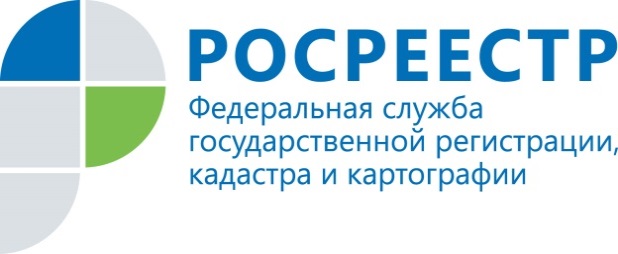 Собственники недвижимости, особенно пожилые люди, часто опасаются за свои квартиры, дома или земельные участки. Чтобы защитить себя от мошенников на рынке недвижимости, заявителям достаточно написать заявление о невозможности государственной регистрации перехода, ограничения (обременения) или прекращения права на объект недвижимости без личного участия собственника.Подать заявление-запрет можно в подразделениях МФЦ «Мои документы», пунктах приема-выдачи филиала Кадастровой палаты либо направить в форме электронного документа, заверив электронно-цифровой подписью. Госпошлина за услугу не взимается.Запись о запрете сделок с недвижимостью специалисты Управления Росреестра по Волгоградской области вносят в Единый государственный реестр прав. После этого любое регистрационное действие с недвижимостью собственника без его участия будет невозможно. За 12  месяцев 2016 года  своим правом воспользовались 693 заявителей.Помощник руководителя,пресс-секретарь Управления				                              Е.Г. Ковалев